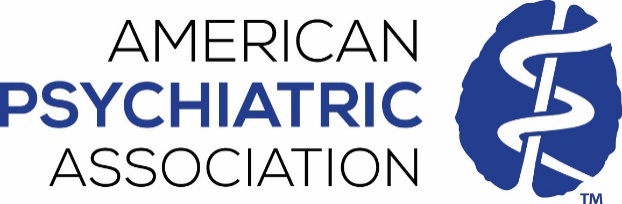 Joint Provider Program Financial Disclosure TemplatePlease use the financial disclosure statement and template below on all onsite materials (website, program book, brochure, syllabus, etc.) for jointly provided CME activities.Planning Committee and Faculty Disclosures The American Psychiatric Association adheres to the JA/ACCME’s Standards for Integrity and Independence in Accredited Continuing Medical Education. Any individuals in a position to control the content of a CME activity — including faculty, planners, reviewers or others — are required to disclose all relevant financial relationships with ineligible entities (commercial interests). All relevant conflicts of interest have been mitigated prior to the commencement of the activity.Planning Committee [Name of Planner] has the following relevant financial relationships to disclose: List relationships  {example: Consultant: Alkermes; Speaker: Otsuka Pharmaceuticals}[Name of Planner] has no relevant financial relationships to disclose. Faculty Disclosures[Name of Faculty] has the following financial relationships to disclose: List relationships {example: Consultant: Alkermes; Speaker: Otsuka Pharmaceuticals}[Name of Faculty] has no relevant financial relationships to disclose. *Reviewer Disclosures[Name of Reviewer] has no relevant financial relationships to disclose. * APA staff will notify you if a reviewer needs to be added to your list of disclosures. Reviewer disclosures are only needed when faculty have a relevant conflict of interest that requires a review of their educational content. Reviewers must not have any relevant conflicts to be able to review and ensure the content is fair, balanced, and free of commercial bias. 